1.0 AMAÇAdli materyalin kuralına uygun alınması, kaydedilmesi ve transferinin sağlanması amaçlanmıştır.2.0 KAPSAMAlınan adli biyolojik materyallerin alınmasını, saklanmasını ve taşınmasını kapsar.3.0 SORUMLULARLaboratuar Uzman doktorları, Laboratuar Teknisyenleri, Hastanenin adli evrak takibi yapan memur, Materyali teslim alan Güvenlik görevlileri, Adli tabiplik yapan Doktorlar.4.0 TANIMLAR5.0 FAALİYET AKIŞIAdli evrak usulüne göre hastane kayıtlarına girecek ve otomasyonda gereken yerlerde adına uygun barkod çıkarılacaktır.Laboratuara gelen adli vakalardan istenilen materyalleri teknisyenler, Biyolojik Materyal alınması işlemine uygun örnekler alınacak ve ambalajlanacaktır.Kendi şifreleri ile Hastane Otomasyon sistemine girerek alınan materyalin cinsini alınma zamanını belirten barkodu çıkararak biyolojik materyale yapıştıracaklardır.Biyolojik materyal taşıma kabına yerleştirerek ilgili görevliye teslim edilecektir.Anında götürülmeyen materyaller buzdolabında saklanacaktır.Laboratuarda mikroskobik incelemesi istenilen adli materyaller 3 ay süre ile derin dondurucuda saklanmak üzere barkodlanarak saklanması sağlanacaktır.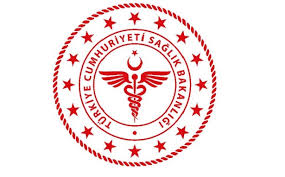                SAVUR PROF. DR. AZİZ SANCAR İLÇE DEVLET HASTANESİADLİ BİYOLOJİK MATERYALİN ALINMASI SAKLANMASI VE TAŞINMASI TALİMATI               SAVUR PROF. DR. AZİZ SANCAR İLÇE DEVLET HASTANESİADLİ BİYOLOJİK MATERYALİN ALINMASI SAKLANMASI VE TAŞINMASI TALİMATI               SAVUR PROF. DR. AZİZ SANCAR İLÇE DEVLET HASTANESİADLİ BİYOLOJİK MATERYALİN ALINMASI SAKLANMASI VE TAŞINMASI TALİMATI               SAVUR PROF. DR. AZİZ SANCAR İLÇE DEVLET HASTANESİADLİ BİYOLOJİK MATERYALİN ALINMASI SAKLANMASI VE TAŞINMASI TALİMATI               SAVUR PROF. DR. AZİZ SANCAR İLÇE DEVLET HASTANESİADLİ BİYOLOJİK MATERYALİN ALINMASI SAKLANMASI VE TAŞINMASI TALİMATI               SAVUR PROF. DR. AZİZ SANCAR İLÇE DEVLET HASTANESİADLİ BİYOLOJİK MATERYALİN ALINMASI SAKLANMASI VE TAŞINMASI TALİMATI               SAVUR PROF. DR. AZİZ SANCAR İLÇE DEVLET HASTANESİADLİ BİYOLOJİK MATERYALİN ALINMASI SAKLANMASI VE TAŞINMASI TALİMATI               SAVUR PROF. DR. AZİZ SANCAR İLÇE DEVLET HASTANESİADLİ BİYOLOJİK MATERYALİN ALINMASI SAKLANMASI VE TAŞINMASI TALİMATI KODUYAYIN TARİHİ01.11.2018REVİZYON TARİHİ 01.01.2022REVİZYON NO01SAYFA SAYISI 02HAZIRLAYANKONTROL EDENONAYLAYANKalite Yönetim Direktörüİdari ve Mali İşler Müdür V.BaşhekimTürkan GELENVeysel ŞAŞMAZOğuz ÇELİK               SAVUR PROF. DR. AZİZ SANCAR İLÇE DEVLET HASTANESİ                                   ADLİ BİYOLOJİK MATERYALİN ALINMASI SAKLANMASI VE TAŞINMASI TALİMATI                  SAVUR PROF. DR. AZİZ SANCAR İLÇE DEVLET HASTANESİ                                   ADLİ BİYOLOJİK MATERYALİN ALINMASI SAKLANMASI VE TAŞINMASI TALİMATI                  SAVUR PROF. DR. AZİZ SANCAR İLÇE DEVLET HASTANESİ                                   ADLİ BİYOLOJİK MATERYALİN ALINMASI SAKLANMASI VE TAŞINMASI TALİMATI                  SAVUR PROF. DR. AZİZ SANCAR İLÇE DEVLET HASTANESİ                                   ADLİ BİYOLOJİK MATERYALİN ALINMASI SAKLANMASI VE TAŞINMASI TALİMATI                  SAVUR PROF. DR. AZİZ SANCAR İLÇE DEVLET HASTANESİ                                   ADLİ BİYOLOJİK MATERYALİN ALINMASI SAKLANMASI VE TAŞINMASI TALİMATI                  SAVUR PROF. DR. AZİZ SANCAR İLÇE DEVLET HASTANESİ                                   ADLİ BİYOLOJİK MATERYALİN ALINMASI SAKLANMASI VE TAŞINMASI TALİMATI                  SAVUR PROF. DR. AZİZ SANCAR İLÇE DEVLET HASTANESİ                                   ADLİ BİYOLOJİK MATERYALİN ALINMASI SAKLANMASI VE TAŞINMASI TALİMATI                  SAVUR PROF. DR. AZİZ SANCAR İLÇE DEVLET HASTANESİ                                   ADLİ BİYOLOJİK MATERYALİN ALINMASI SAKLANMASI VE TAŞINMASI TALİMATI    KODUYAYIN TARİHİ01.11.2018REVİZYON TARİHİ 01.01.2022REVİZYON NO01SAYFA SAYISI 02               SAVUR PROF. DR. AZİZ SANCAR İLÇE DEVLET HASTANESİADLİ BİYOLOJİK MATERYALİN ALINMASI SAKLANMASI VE TAŞINMASI TALİMATI               SAVUR PROF. DR. AZİZ SANCAR İLÇE DEVLET HASTANESİADLİ BİYOLOJİK MATERYALİN ALINMASI SAKLANMASI VE TAŞINMASI TALİMATI               SAVUR PROF. DR. AZİZ SANCAR İLÇE DEVLET HASTANESİADLİ BİYOLOJİK MATERYALİN ALINMASI SAKLANMASI VE TAŞINMASI TALİMATI               SAVUR PROF. DR. AZİZ SANCAR İLÇE DEVLET HASTANESİADLİ BİYOLOJİK MATERYALİN ALINMASI SAKLANMASI VE TAŞINMASI TALİMATI               SAVUR PROF. DR. AZİZ SANCAR İLÇE DEVLET HASTANESİADLİ BİYOLOJİK MATERYALİN ALINMASI SAKLANMASI VE TAŞINMASI TALİMATI               SAVUR PROF. DR. AZİZ SANCAR İLÇE DEVLET HASTANESİADLİ BİYOLOJİK MATERYALİN ALINMASI SAKLANMASI VE TAŞINMASI TALİMATI               SAVUR PROF. DR. AZİZ SANCAR İLÇE DEVLET HASTANESİADLİ BİYOLOJİK MATERYALİN ALINMASI SAKLANMASI VE TAŞINMASI TALİMATI               SAVUR PROF. DR. AZİZ SANCAR İLÇE DEVLET HASTANESİADLİ BİYOLOJİK MATERYALİN ALINMASI SAKLANMASI VE TAŞINMASI TALİMATI KODUBL.TL.05YAYIN TARİHİ01.11.2018REVİZYON TARİHİ 05.01.2022REVİZYON NO01SAYFA SAYISI 01